РУССКИЙ ЯЗЫКУрок 7.Тема. Языковые и неязыковые средства общения.Цель. учить разграничивать языковые и неязыковые средства общения.Ход урока1. Вспомни.-Что такое речь? -Какие формы имеет речь? -Для чего нужны две формы речи?2. Минутка чистописания.1) Списать.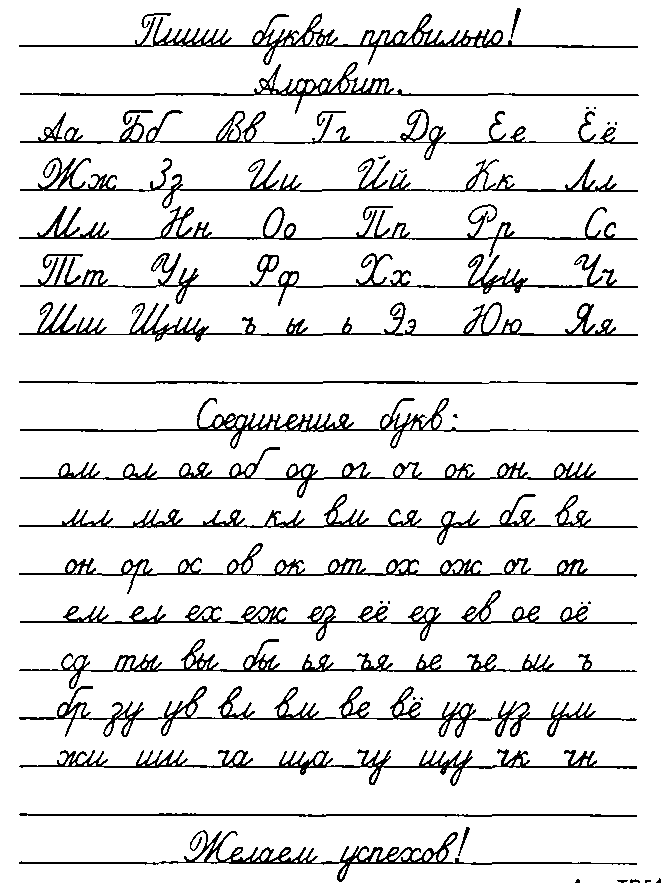 2) Написать строчку заглавные и строчные буквы Ее Зз .3) Прописать строчку слова Киев. Разделить на слоги, поставить знак ударение, сделать звуковую схему( =о=о-). Объяснить.  Почему в слове звуков больше,  чем букв. Записать слово в словарь.4) Со словом Киев составить предложение и записать в тетрадь.3. Словарная работа.Выписать из словаря слова, которые начинаются с согласного звука ( 11 слов). В словах поставить знак ударения, подчеркнуть контрольный момент.4. Это  интересно.Когда же возникла речь? 
Очень-очень давно, миллионы лет назад, первые люди на Земле не умели не только писать, но и говорить! Первобытные люди, как и животные, которые их окружали, могли издавать только самые простые звуки! Кричали, если им грозила опасность, рычали, если кому-то было больно, визжали от радости, если удавалось найти пищу.

Постепенно люди научились добывать больше пищи, научились строить простые жилища, научились пользоваться огнем. Необходимо было найти какой-то способ договориться об охоте, рассказать, где растут съедобные ягоды, предупредить об опасности! И первобытные люди нашли выход! Они стали пользоваться не только звуками, но и жестами. Получался вполне понятный язык жестов. Но жесты и мимика человека в темноте не были видны. Людям просто необходимо было догадаться, что все предметы и явления природы можно не изображать жестами, а передавать словами. Но прошли десятки тысяч лет, прежде чем люди стали говорить.5. Работа по учебнику.Стр.14Упр. 7-9.6.  Д/з: стр. 14  выделенные правила ( понимать и  знать). Письменно задание «домик».
Урок 8.Тема. Языки народов мира.Цель. Расширить представление детей о языках народов мира.Ход урока.1. Вспомни.- Какие неязыковые средства общения ты знаешь?
2. Ответить на вопросы.-Что же такое речь? Для чего она нужна? На какие 2 группы можно разбить нашу речь? 
Речь — это способность говорить. Речь имеет разные виды: ~ слушание, говорение, речь про себя (внутренняя речь); чтение и письмо.
Какие виды речи иллюстрируют рисунки? 
3. Это интересно.
Почему люди разговаривают на разных языках?Существует мнение о том, что ещё в доисторические времена люди стали разговаривать на разных языках по причине разобщённости из-за расположенных между ними гор, пустынь и океанов. Тем самым группы людей развили свои системы общения, которые отражали их мировосприятие. Языки передавались из одного поколения в другое. Дети учились разговаривать, имея возможность пользоваться такими же средствами, которые применяли окружающие их люди. Представители этих групп населения, постепенно заселяя мир, распространяли свой язык. По прошествии некоторого количества времени, они по-другому стали произносить отдельные группы слов. Впоследствии, в их языке появлялись новые слова для описания совершенно новых ситуаций, происходящих в новых местах их проживания.4. Минутка чистописания.Запишите букву я, сочетания этой буквы с другими буквами и слова «язык, язычок, русский язык» по образцу: 1 строчка:  я яя яг яз ям ся ня 
2 строчка:  язык язычок русский язык (Работа над многозначностью слова язык)
3  строчка:  В народе говорят: Хорошую речь приятно слушать.
Запишите эту пословицу. Как вы её понимаете? 
Докажите, что это предложение.
Сколько в нём слов?
Слово язык имеет и другие значения: язык пламени, язык колокола, язык у ботинка и язык во рту.
Слова, которые имеют несколько значений, в русском языке называют ~ многозначными. Слово язык – многозначное слово.
5. Работа с учебником.( стр.15-17)Упр.10, 11(устно)Упр. 12, 13 (по учебнику) Слова родина, здесь. чёрный  запиши в словарь.5. Итог .- Что такое речь? Какие формы имеет речь? Для чего нужны две формы речи? какие родственные языки знаешь?6. Д/з: стр. 17. Письменно задание «домик».Урок 9.Тема. Урок развития речи.Цель. Учиться составлять вопросы и на них отвечать.Ход урока.1. Вспомни..- Что такое речь? Какие формы имеет речь? Для чего нужны две формы речи? какие родственные языки знаешь?2. Минутка чистописания.Прописать строчку заглавные и строчные буквы Кк Оо.Выполнить упр.14.3. Работа по учебнику.-Вспомни, что мы называем диалогом.Упр.15 (устно).Задание от голубя (памятка).упр. 16.4. Выполни задания Лунтика (Приложение 5).1, 2 - записать слова-отгадки. 7 - письменно.5. Итог.- Для чего человеку речь?6. Д/з: стр.20 Письменно задание «домик».В словаре должны уже быть следующие слова: Дневник карандаш тетрадь алфавит машина корова дятел ребята язык украинский русский спасибо здравствуй Киев воробей Украиначёрный здесь Родина МАТЕМАТИКАУрок 10Тема. Письменная нумерация чисел первой сотни. Запись чисел под диктовку. Составление и решение задач разных видов.Цель: продолжить работу над формированием навыков устного счета в пределах 100; учиться писать числа под диктовку, составлять и решать задачи.
Ход урока
1. Расставить и записать числа в порядке возрастания.
18 45 82 10 99 20 100 57 23 56 33
2. Устный Счет
- Посчитайте от 55 до 65.
- Назовите соседей числа 16, 94, 49.
- Назовите число, предшествующее числу 75.
- Назовите число на 1 больше, чем число 83 29.
- Назовите число на 1 меньше, чем 59, 100, 60.
3. Записать числел под диктовку.
87 45 60 39 77 93 12 21. 4. Записать числа в виде суммы разрядных слагаемых.56 = 69 = 47 = 66 = 
5. Работа с учебником. Стр. 15 № 1 - 66. Итог. - Из каких разрядов состоит двузначное число?7. Д/з Тест 2.(Приложение 6)Урок 11.Тема. Таблицы сложения и вычитания числа 2 с переходом через десяток. Измерение и вычерчивание отрезков. Задачи на нахождение неизвестного слагаемого. Цель. Совершенствовать навыки устного счета; учиться сложению и вычитанию числа 2 с переходом через десяток; развивать умение решать задачи указанного вида, измерять и чертить отрезки.Ход урока.Устный счет.стр.16 № 81(устно)Работа с учебником (Стр.16-17)№ 82 (п.)Составить таблицы сложения и вычитания числа 2, записать в тетрадь, взять в рамку, выучить наизусть.Образец:1+2=3              3-2=1.......9+2=11           11-2=9  1  1                  1  1№83(п)№  84,85(п)№ 86 (устно)4. Итог. - Расскажи таблицы сложения и вычитания числа 2.5.Д/з. стр.17 № 87,88Урок 12.Тема. Таблицы сложения и вычитания числа 3 с переходом через десяток. Отрезки и ломаные линии. Длина ломаной. Цель. Совершенствовать навыки устного счета, учиться сложению и вычитанию числа 3 с переходом через десяток; развивать навыки сложение и вычитание по частям, развивать умение решать задачи . Ход урока.Устный счет.1)1. Выполни сложение устно:2. Выполни вычитания устно:№ 89(У)Работа с учебником (Стр.17-18)№ 92 (п.)Составить таблицы сложения и вычитания числа 3, записать в тетрадь, взять в рамку, выучить наизусть.Образец:1+3=4              4-3=1.......9+3=12           12-3=9  1  2                  2  1№83(п)№  90, 94, 95 (п)№ 90 (устно)4. Итог. - Расскажи таблицы сложения и вычитания числа 3.5.Д/з. стр.17 № 96,97, 98(п) Урок 13.Тема. Таблицы сложения и вычитания числа 4 с переходом через десяток. Измерение длины ломаной линии. Задачи на нахождение суммы и остатка .Цель. Совершенствовать навыки устного счета, учиться сложению и вычитанию числа 4 с переходом через десяток; развивать навыки сложение и вычитание по частям, развивать умение решать задачи , измерять длину ломаной линии.  Ход урока.1. Устный счет.1. Выполни сложение двузначных чисел устно:2. Выполни вычитания двузначных чисел устно:3.Работа с учебником (Стр.19-20)№ 99(п.)Составить таблицы сложения и вычитания числа 3, записать в тетрадь, взять в рамку, выучить наизусть.Образец:1+4=5             5-4=1.......9+4=13           13-4=9  1  3                  3  1№100(п)№  101, 102(п). 9+2=11                          11-2=9№ 103(1у, 2п),  (устно)104, 105(У)4. Итог. - Расскажи таблицы сложения и вычитания числа 4.5.Д/з. стр.21 № 106, 107, 108.Урок 14.Тема. Выражения с переменной. Обозначение переменной буквой. Решение и сравнение простых задач .Цель. Совершенствовать навыки устного счета, учиться решать выражения с переменной. обозначать переменную буквой; развивать навыки сложение и вычитание по частям, развивать умение решать задачи . Ход урока.1. Устный счет.стр. 22 № 1112.Работа с учебником (Стр.21-22)№ 109, 110, 112( устно)113(п)ПРАВИЛЬНАЯ ЗАПИСЬ В ТЕТРАДИ!Задание 1139+а, если а = 3, а=4, а=2,то                     9+3=12                     9+4=13                     9+2=11 № 114, 115(все)№ 115(3)1 канистра - 13 кг, на 4 кг больше2 канистра - ? кгРассуждаем:В 1 канистре 13 кг, это на 4 кг больше, значит во 2 канистре будет на 4 кг меньше. Чтобы узнать, сколько кг во второй канистре, надо от 13-4.          3. Итог.- как обозначаются числа, величины, геометрические фигуры в мате­матике ? Назови латинские буквы, которые употребляются чаще всего.          4. Д/з . Стр.22 № 116(у), 117, 118(п).УКР.МОВАУрок 7. У шкільній їдальні. Звук [ч] та буква чна його позначення Приложение 7.Д/з. Стор. 11-12 читати, знати слова, виконати письмово стор.11(ПР.9)Урок 8. Вчуся все робити самостійно. Звук [шч]та буква щ на його позначенняПриложение 8.Д/з. Стор. 13-14 читати, правильно вимовляти слова з бувою щ, вірш "Дощ" вивчити напам'ять, письмово стор.14-15(ПР.9)Урок 9. Тема.Мої шкільні друзі. Звук [г] та буква г.на його означення.Мета. ознайомити учнів із звуковим значенням букви г, засвоїти вимову звука [г]; розвивати пам'ять, мислення, артикуляційний апарат.Хід уроку.Повторення і закріплення вивченого матеріалу.Які букви вивчили на минулому уроці?Які звуки вони позначають?Назвіть слова в яких зустрічаються ці звуки?2.Відгадування загадки.Хто в біду, важку хвилинуВірним буде до загину?Хто розділить щастя, горе,Піде у вогонь і в море? (Товариш)Запитай у свого товариша, які фрукти та овочі він полюбляє.3.Послухай і вивчи напам'ять.На дивані кіт гурчить.Ні, неправда, він мурчить.Порівняй виділені слова. Якими звуками вони від-різняються?4.Вимова  звука[г]. 5. На сторінці 15 послухай текст.Прочитай самостійно.- Що роблять другокласники? Що ти можеш робити разом з другом?6. Гра «Добери слова зі звуком [г]».7. Читання речень. Стор.15 Записати речення у зошит.9.Словникова робота на с. 15:10. Домашнє завдання: Стор. 13-14 читати, правильно вимовляти слова з бувою г, знати слова на с.15.Виконати у зошиті вправи нстор.17-19 (ПР.10)ЛИТЕРАТУРНОЕ ЧТЕНИЕУрок 7.Тема. М.Пляцковский. Глубока ли речка.Цель. Развить навыки выразительного и осознанного чтения.Ход урока.Стр.10 - 12   Работать по учебнику.Д/з. Пересказ рассказа.Урок 8,9.Тема: М.С. Пляцковский «Урок дружбы».Цель: ознакомить с произведением М.С. Пляцковского «Урок дружбы»; развивать  навыки выразительного и осознанного чтения; учиться ориентироваться в тексте, сравнивать поступки героев, обобщать, делать      выводы.Ход урока1.Работа над загадкой:-Разгадайте загадку и вы узнаете, о чем пойдет речь сегодня.:Радость делит он со мной,
За меня всегда горой.
Коль беда случится вдруг,
Мне поможет верный... (друг)Какие ассоциации у вас возникают, когда вы слышите слово «друг»? (Помощь, доверие, преданность, взаимопонимание, верность).В толковом словаре значение слова «друг» поясняется так:Друг – это человек, связанный с кем-то близкими хорошими отношениями, взаимной симпатией, основанной на взаимопонимании.2.Чтение сказки взрослым.- Понравилось произведение? Чем оно вам понравилось?- К какому жанру относится произведение? (сказка) Докажите это (животные разговаривают)- Кто главные герои произведения? ( воробьи Чик и Чирик)- Как вы можете охарактеризовать героев? Какие они? Физминутка «Как живешь?»Как живешь? – Вот так!А плывешь? – Вот так!Как бежишь? – Вот так!Вдаль глядишь? – Вот так!Ждешь обед? – Вот так!Машешь вслед? – Вот так!Утром спишь? – Вот так!А шалишь? – Вот так!3.Чтение сказки детьми. Беседа по содержанию прочитанного.- В чем же заключается Урок дружбы»?- Кого можно считать настоящим другом и почему?(Чирика. Он поделился с другом.)- Чему учит эта сказка? (Говорить правду, думать о товарищах, всегда делиться.)- Понял ли Чик свою ошибку? (Да, понял)- Найдите в сказке слова, доказывающие это (отрывок из текста: Взял  Чик пять зернышек и сказал:- Спасибо тебе, Чирик! И за зернышки, и за урок … дружбы!4.Задание.Доскажи пословицу.Сам погибай,    …а товарища выручайСтарый друг лучше … новых двух.Не имей сто рублей,  …а имей сто друзей.Нет друга – ищи, …а нашёл – береги.Один за всех, …все за одного.Друзья познаются …в беде.Крепкую дружбу …и топором не разрубишь.Один в поле …не воин.Новых друзей наживай, …а старых не теряй!На друга надейся, … а сам не плошай.Надо пуд соли вместе съесть, …чтобы друга узнать.Человек без друзей, …что дерево без корней.Легко друзей найти, …да трудно сохранить.Дружба, что стекло: …сломаешь – не починишь.3 пословицы выучи наизусть.5. Задание.Составить правила дружбы и записать в тетрадь.*Не обзывай и не унижай друга.*Помогай другу в беде.*Не обманывай друга, будь с ним честным.*Не предавай своего друга.*Умей признать ошибки и помириться с другом.*Умей уступить другу.*Будь внимателен к своему другу.- Соблюдая эти правила, я думаю, вы никогда не потеряете друга.6. Итог- Чему научились на примере героев сказки? 7. Д/з. Стр.12-14  Пересказ сказки. Выполнить все задания.ПРИРОДОВЕДЕНИЕУрок 5.Тема. Движение Земли вокруг Солнца. Год. Представления о причине смены времен года на Земле.Цель. Сформировать представление о причине смены времен года на Земле; дать представление о Движение Земли вокруг Солнца. Год.Ход урока.
1.Рассказ по теме урока. (Приложение 11)2.Работа по учебнику.(Стр.14-15)3. Итог.Д/з. Стр. 14 – 15; пересказ прочитанного,  придумать сказочную историю о путешествии Солнца по небу с оформлением на листах. По желанию, перешли фото своей работы  на школьную почту почту (innabessm@mail.ru). Получи Лунтика с сюрпризом.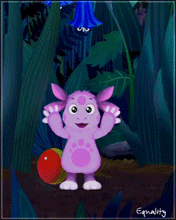 Урок 6. Тема. Как наблюдать за расположением Солнца осенью в полдень? Практическая работа.Гномон. Измерение длины тени от гномона.Цель:  Учить  учащихся наблюдать за изменениями полуденной высоты Солнца; дать представление о гномоне и его использовании; научить сопоставлять длину тени и расположения Солнца на небе;
развитие пространственного представления детей, наблюдательности; умений делать выводы; расширять кругозор учащихся.
Ход урока.
1. Повторение пройденного материала .
- назвать стороны горизонта;
- как определить стороны горизонта?
- что мы знаем о гномоне? 
- как мы понимаем «высота Солнца над линией горизонта»?
2.Практические работы по теме урока.Просмотр видео. (ПР.12) 
3. Работа по учебнику. (стр.16-17)4. Проведение практической работы на природе. Установка гномона. Измерение длины тени. Наблюдение за положением Солнца на небосклоне. Обсуждение работы. 
5. Работа по учебнику. Сравнение полученных данных в ходе проведения практической работы во время экскурсии с материалами учебника. 
(стр. 16-17). Знакомство и толкование определения по учебнику.
6.  Итог.
 Что уже знал? Что узнал нового? Чему научился? Что запомнил? 
7. Д/з. стр. 16 – 17; пересказ прочитанного, запоминание определения.ОСНОВЫ ЗДОРОВЬЯСтр.10-13.  Выполнить все по теме урока. Просмотреть приложение 4.ТРУДОВОЕ ОБУЧЕНИЕСтр. 12-14. Выполнить все по теме урока. По желанию, перешли фото своей работы  на  почту  (innabessm@mail.ru). Получи Лунтика с сюрпризом.ИСКУССТВОСтр.12-15. Работа по учебнику. Голос  журавлей (Приложение 1). Звуки музыкальных инструментов (Приложение 2).ВСПОМНИ!Регистр - это высота звука. Виды регистров - высокий, средний, низкий. Высокий - птичка,  средний - зайчик, низкий - мишка.П.И.Чайковский "Осенняя песня" (Приложения 3).Повторить песню " Осень раскрасавица! " (Урок 2)По желанию, перешли фото своей работы  на  почту (innabessm@mail.ru). Получи Лунтика с сюрпризом.7Языковые и неязыковые средства общения 1416.098Языки народов мира15-1717.099Урок развития речи.1701919.0910Письменная нумерация чисел первой сотни. Запись чисел под диктовку. Составление и решение задач разных видов.Стр.15 15.09Таблицы сложения и вычитания чисел. Задачи на два действия. Скобки (22 ч)Таблицы сложения и вычитания чисел. Задачи на два действия. Скобки (22 ч)Таблицы сложения и вычитания чисел. Задачи на два действия. Скобки (22 ч)Таблицы сложения и вычитания чисел. Задачи на два действия. Скобки (22 ч)Таблицы сложения и вычитания чисел. Задачи на два действия. Скобки (22 ч)11Таблицы сложения и вычитания числа 2 с переходом через десяток. Измерение и вычерчивание отрезков. Задачи на нахождение неизвестного слагаемого№81-89 16.0912Таблицы сложения и вычитания числа 3 с переходом через десяток.Отрезки и ломаные линии. Длина ломаной№90-98 17.0913Таблицы сложения и вычитания числа 4 с переходом через десяток.Измерение длины ломаной линии. Задачи на нахождение суммы и остатка№99-108 18.0914Выражения с переменной. Обозначение переменной буквой.Решение и сравнение простых задач№109-118 19.095 + 42 =14 + 62 =8 + 2 =26 + 3 =4 + 14 =29 + 50 =9 + 2 =6 + 53 =31+ 4 =5 + 3 =2 + 6 =4 + 55 =98 - 4 =9 - 6 =36 - 20=9 - 2 =82 - 71 =79 - 48 =88 - 88 =79 - 8 =37 - 11 =85 - 53 =11- 2 =89 - 2 =45 + 23 =16 + 32 =1 + 3 =2 + 5 =14 + 34 =22 + 55 =3 + 6 =2 + 9 =33 + 45 =5 + 63 =3+ 8 =2 + 3 =45 - 24 =76 - 26 =7-2 =8-3=82 - 4 =72 - 40 =6-3 =11-3 =77 - 60 =85 - 35 =11-2 =12-3 =7Урок 7. У шкільній їдальні. Звук [ч] та буква чна його позначення 1115.098Урок 8. Вчуся все робити самостійно. Звук [шч]та буква щ на його позначення 1217.099Урок 9. Мої шкільні друзі. Звук [г] та буква гна його означення 1419.097М.Пляцковский. Глубока ли речка.10-1115.098М.Пляцковский. Урок дружбы12-1416.099Продолжение. Давай обсудим…19.095Движение Земли вокруг Солнца. Год. Представления о причине смены времен года на Земле.14 – 15 15.096Урок-экскурсия.Как наблюдать за расположением Солнца осенью в полдень? Практическая работа.Гномон. Измерение длины тени от гномона.16 – 1718.093Как защититься от инфекций. Мир микробов. 17.0910-13Работа с природными материаламиРабота с природными материаламиРабота с природными материаламиРабота с природными материаламиРабота с природными материаламиРабота с природными материалами3Композиция. Как создать композицию из природных материалов. Ошибки при составлении композиций. Аппликация из листьев  «Букет»18.0912 – 143.Мелодии осени). «Осень» М. Ведмедери, П.Чайковский «Осенняя песня».Рисуем пейзаж «Настроение осени» 12-1519.09